                   22500 Salamo Rd. 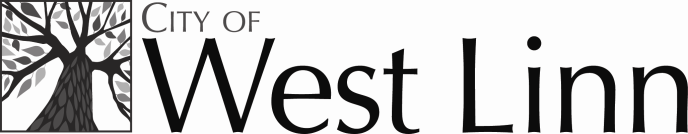                                                                                                                                                                                                              West Linn OR 97068                                                                                                                                                                                                   www.westlinnoregon.gov	WEST LINNECONOMIC DEVELOPMENT COMMITTEE____________________________________________________________________________________________________________November 3, 2015 8:00 AM  Bolton Room, City Hall  ____________________________________________________________________________________________________________Elect new chair and vice chairReview of agenda2015 Annual Report (15 minutes)See attached formProject updates: (20 minutes) 2016 CPP tourism grants – orientation meeting Small Business Resource CenterUpcoming classesFree Webinars on the ED PageAugust/September EDC Newsletter, October/November EDC NewsletterItems of interest from Staff Other items of interest from members (10 minutes) 					Public comments on Economic Development matters not on the agenda (3 minutes per speaker)